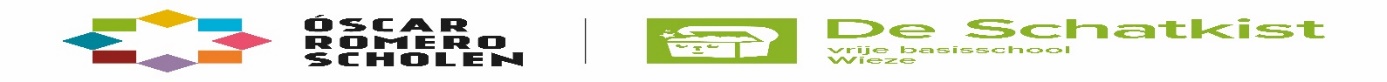 Geachte ouder(s),In het begin van het schooljaar krijgen de leerlingen een aantal digitale brieven mee die door de ouder(s) moeten worden ingevuld.Hiermee actualiseren we onze gegevens in het leerlingenbestand van de school.Vervolledigen leerlingendossiers.Indien de ouders niet meer  samenwonen, moet dit formulier door beide ouders  gehandtekend  worden. Noteer ook eventuele opmerkingen : medisch / familiaal op dit controleblad.Akkoord schoolreglement (enkel nieuwe leerlingen).Indien de ouders niet meer  samenwonen, moet dit formulier door beide ouders  gehandtekend  worden. Het schoolreglement & bijdrageregeling komt op de nieuwe website.Toestemmingsformulier. (enkel nieuwe leerlingen)Indien de ouders niet meer  samenwonen, moet dit formulier door beide ouders  gehandtekend  worden.Gezondheidsfiche . Aanvraagformulier:  mijn kind moet DAGELIJKS medicijnen gebruiken op doktersvoorschrift op school.Indien je kind tijdens het schooljaar medicijnen moet innemen laat je dit formulier invullen door de arts van je kind. Indien je kind GEEN medicijnen moet innemen hou je dit formulier  bij je totdat je het tijdens dit schooljaar eventueel nodig hebt.Attest behandelende arts Indien je kind tijdens het schooljaar een bepaald medicijn TIJDELIJK  na ziekte,  moet verder uitnemen tijdens de schooluren.Dit moet ingevuld en gehandtekend worden door arts en ouder(s).Afwezigheid  leerling Dit is enkel nodig voor een leerplichtige kleuter (= 6 jaar)  en  leerlingen uit het lager en vanaf (=5 jaar) deeltijds leerplichtige kleuter (290 halve dagen) .Zo weet de leerkracht welke code ze moet gebruiken voor de afwezigheid  van je kind.